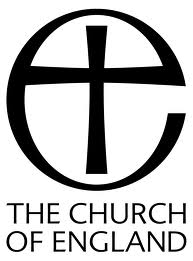 DECLARATIONPost Applied For:Full name (including preferred title)Please complete the following boxes giving evidence as to why you meet the person specificationPlease complete the following boxes giving evidence as to why you meet the person specificationGive reasons why you think you would be suitable for this postGive reasons why you think you would be suitable for this postLeisure interests and hobbiesLeisure interests and hobbiesI confirm that the information provided on this application form is true and correct to the best of my knowledge. I realise that if I am sucessfule and such information is found to be false, I am liable to dismissal without notice.I agree to abide by the Organisation’s rules and regulations as are currently in operation, and as amended by the PCC/PARISH NAME from time to time.If you are applying for a post which requires a DBS check, the amendments to the Exceptions Order 1975 (2013) provide that certain spent convictions and cautions are ‘protected’ and are not subject to disclosure to employers, and cannot be taken into account. Guidance and criteria on the filtering of these cautions and convictions can be found at the Disclosure and Barring Service website.The provisions of the Data Protection Act 1998 preclude the PCC/PARISH NAME from retaining and using such confidential information as you have provided, without your consent, apart for the purposes for which it was provided. The retention of your Application and the associated documents, is for specific employment consideration at the time of application, or for future reference in the event of other potentially suitable positions becoming available and will not be disclosed to any third party by us. In any event, the form and any accompanying documentation containing personal information about you, will be destroyed within 12 months. Your signature on this form indicates your acceptance of the above conditions.I confirm that the information provided on this application form is true and correct to the best of my knowledge. I realise that if I am sucessfule and such information is found to be false, I am liable to dismissal without notice.I agree to abide by the Organisation’s rules and regulations as are currently in operation, and as amended by the PCC/PARISH NAME from time to time.If you are applying for a post which requires a DBS check, the amendments to the Exceptions Order 1975 (2013) provide that certain spent convictions and cautions are ‘protected’ and are not subject to disclosure to employers, and cannot be taken into account. Guidance and criteria on the filtering of these cautions and convictions can be found at the Disclosure and Barring Service website.The provisions of the Data Protection Act 1998 preclude the PCC/PARISH NAME from retaining and using such confidential information as you have provided, without your consent, apart for the purposes for which it was provided. The retention of your Application and the associated documents, is for specific employment consideration at the time of application, or for future reference in the event of other potentially suitable positions becoming available and will not be disclosed to any third party by us. In any event, the form and any accompanying documentation containing personal information about you, will be destroyed within 12 months. Your signature on this form indicates your acceptance of the above conditions.SignatureDate